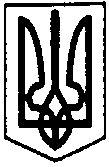 ПЕРВОЗВАНІВСЬКА СІЛЬСЬКА РАДАКРОПИВНИЦЬКОГО РАЙОНУ КІРОВОГРАДСЬКОЇ ОБЛАСТІ_________________ СЕСІЯ ВОСЬМОГО СКЛИКАННЯПРОЕКТ РІШЕННЯвід «___» _________ 2021 року								№с. ПервозванівкаПро затвердження проекту землеустрою щодо відведення земельної ділянки в оренду голові ФГ «Бережинске» Придибайло Г.Мтерміном на 49 (сорок дев’ять) роківКеруючись ст. ст. 12, 123, 116 Земельного Кодексу України, законами України «Про місцеве самоврядування в Україні», «Про землеустрій», «Про Державний земельний кадастр», постановою Кабінету Міністрів України «Про затвердження Порядку ведення Державного земельного кадастру», розглянувши заяву голови ФГ «Бережинське» Придибайло Г.М. про затвердження проекту землеустрою щодо відведення земельної ділянки  фермерському господарству «Бережинське» в оренду строком на 49 років для ведення товарного сільськогосподарського виробництва (код КВПЦЗ – 01.01.) площею 3,6276 га за адресою: Кіровоградська область, Кропивницький район с. Бережинка вул.  Лісова 10, сільська радаВИРІШИЛА:1.Затвердити проект землеустрою голові ФГ «Бережинське» Придибайло Г.М щодо відведення земельної ділянки площею 3,6276 га в тому числі по угіддях: 3,6276 га землі під будівлями та спорудами сільськогосподарського виробництва в оренду терміном на 49 (сорок дев’ять) років для ведення товарного сільськогосподарського виробництва (код КВПЦЗ – 01.01) із земель сільськогосподарського виробництва за рахунок земель запасу комунальної власності на території Первозванівської сільської ради за адресою: Кіровоградська область Кропивницький район, в межах населеного пункту села Бережинка.2. Передати в оренду голові ФГ «Бережинське» Придибайло Г.М земельну ділянку, площею 3,6276 га кадастровий номер: 3522580900:02:000:1534 в тому числі по угіддях:3,6276 га землі під будівлями та спорудами сільськогосподарського виробництва в оренду терміном на 49 (сорок дев’ять) років для ведення товарного сільськогосподарського виробництва (код КВПЦЗ – 01.01) із земель сільськогосподарського призначення за рахунок земель запасу комунальної власності на території Первозванівської сільської ради за адресою: Кіровоградська область Кропивницький район, села Бережинка вул. Лісова 10.3. Визначити розмір орендної плати на рівні _________% (_______) на рік від нормативної грошової оцінки земельної ділянки.4. Доручити сільському голові Первозванівської сільської ради Мудрак Прасковії Петрівні підписати договір оренди земельної ділянки відповідно до пункту 2 цього рішення.5. Голові ФГ «Бережинске» Придибайло Г.М, після проведення державної реєстрації права оренди у порядку встановленому чинним законодавством України надати один примірник договору до Первозванівської сільської ради.6. Відділу з питань земельних відносин та комунальної власності Первозванівської сільської ради ввести відповідні дані до земельно-кадастрової документації по зазначеній земельній ділянці.7. Контроль за виконанням даного рішення покласти на постійну комісію з питань бюджету, фінансів, соціально-економічного розвитку, інвестиційної політики, законності, діяльності ради, депутатської етики, регуляторної політики, регламенту, регулювання земельних відносин, містобудування, комунальної власності, промисловості, будівництва, транспорту, енергетики, зв’язку, сфери послуг та житлово-комунального господарства.Сільський голова						Прасковія МУДРАКПЕРВОЗВАНІВСЬКА СІЛЬСЬКА РАДАКРОПИВНИЦЬКОГО РАЙОНУ КІРОВОГРАДСЬКОЇ ОБЛАСТІ_________________ СЕСІЯ ВОСЬМОГО СКЛИКАННЯПРОЕКТ РІШЕННЯвід «___» _________ 2021 року								№с. ПервозванівкаПро затвердження проекту землеустрою щодо відведення земельної ділянки в оренду голові ФГ «Бережинске» Придибайло Г.Мтерміном на 49 (сорок дев’ять) роківКеруючись ст. ст. 12, 123, 116 Земельного Кодексу України, законами України «Про місцеве самоврядування в Україні», «Про землеустрій», «Про Державний земельний кадастр», постановою Кабінету Міністрів України «Про затвердження Порядку ведення Державного земельного кадастру», розглянувши заяву голови ФГ «Бережинське» Придибайло Г.М. про затвердження проекту землеустрою щодо відведення земельної ділянки  фермерському господарству «Бережинське» в оренду строком на 49 років для розміщення підприємств, установ і організацій (код КВПЦЗ – 14.01.) площею 1,7394 га за адресою: Кіровоградська область, Кропивницький район с. Бережинка вул.  Бережинське шосе 7б (сім з літерою б), сільська радаВИРІШИЛА:1.Затвердити проект землеустрою голові ФГ «Бережинське» Придибайло Г.М щодо відведення земельної ділянки площею 1,7394 га в тому числі по угіддях: 1,7394 га землі під будівлями та спорудами промислових підприємств в оренду терміном на 49 (сорок дев’ять) років для розміщення, будівництва, експлуатації та обслуговування будівель і споруд об’єктів енергогенеруючих підприємства, установ і організацій (код КВПЦЗ – 14.01) із земель промисловості, транспорту, зв’язку, енергетики, оборони та іншого призначення за рахунок земель запасу комунальної власності на території Первозванівської сільської ради за адресою: Кіровоградська область Кропивницький район, село Бережинка вул. Бережинське шосе 7б (сім з літерою б).2. Передати в оренду голові ФГ «Бережинське» Придибайло Г.М земельну ділянку, площею 1,7394 га кадастровий номер: 3522580900:02:000:9124 в тому числі по угіддях:1,7394 га землі під будівлями та спорудами промислових підприємств в оренду терміном на 49 (сорок дев’ять) років для розміщення, будівництва, експлуатації та обслуговування будівель і споруд об'єктів енергогенеруючих підприємств, установ і організацій (код КВПЦЗ – 14.01) із земель промисловості, транспорту, зв’язку, енергетики, оборони та іншого призначення за рахунок земель запасу комунальної власності на території Первозванівської сільської ради за адресою: Кіровоградська область Кропивницький район, село Бережинка вул. Бережинське шосе 7б (сім з літерою б). 3. Визначити розмір орендної плати на рівні _________% (_______) на рік від нормативної грошової оцінки земельної ділянки.4. Доручити сільському голові Первозванівської сільської ради Мудрак Прасковії Петрівні підписати договір оренди земельної ділянки відповідно до пункту 2 цього рішення.5. Голові ФГ «Бережинске» Придибайло Г.М, після проведення державної реєстрації права оренди у порядку встановленому чинним законодавством України надати один примірник договору до Первозванівської сільської ради.6. Відділу з питань земельних відносин та комунальної власності Первозванівської сільської ради ввести відповідні дані до земельно-кадастрової документації по зазначеній земельній ділянці.7. Контроль за виконанням даного рішення покласти на постійну комісію з питань бюджету, фінансів, соціально-економічного розвитку, інвестиційної політики, законності, діяльності ради, депутатської етики, регуляторної політики, регламенту, регулювання земельних відносин, містобудування, комунальної власності, промисловості, будівництва, транспорту, енергетики, зв’язку, сфери послуг та житлово-комунального господарства.Сільський голова						Прасковія МУДРАКПЕРВОЗВАНІВСЬКА СІЛЬСЬКА РАДАКРОПИВНИЦЬКОГО РАЙОНУ КІРОВОГРАДСЬКОЇ ОБЛАСТІ_________________ СЕСІЯ ВОСЬМОГО СКЛИКАННЯПРОЕКТ РІШЕННЯвід «___» _________ 2021 року								№с. ПервозванівкаПро затвердження проекту землеустрою щодо відведення земельної ділянки в оренду голові ФГ «Бережинске» Придибайло Г.Мтерміном на 49 (сорок дев’ять) роківКеруючись ст. ст. 12, 123, 116 Земельного Кодексу України, законами України «Про місцеве самоврядування в Україні», «Про землеустрій», «Про Державний земельний кадастр», постановою Кабінету Міністрів України «Про затвердження Порядку ведення Державного земельного кадастру», розглянувши заяву голови ФГ «Бережинське» Придибайло Г.М. про затвердження проекту землеустрою щодо відведення земельної ділянки  фермерському господарству «Бережинське» в оренду строком на 49 років для розміщення підприємств, установ і організацій (код КВПЦЗ – 14.01.) площею 0,4435 га за адресою: Кіровоградська область, Кропивницький район с. Бережинка, сільська радаВИРІШИЛА:1.Затвердити проект землеустрою ФГ «Бережинське» щодо відведення земельної ділянки площею 0,4435 га в тому числі по угіддях: 0,4435 га землі під будівлями та спорудами промислових підприємств в оренду терміном на 49 (сорок дев’ять) років для розміщення, будівництва, експлуатації та обслуговування будівель і споруд об’єктів енергогенеруючих підприємства, установ і організацій (код КВПЦЗ – 14.01) із земель промисловості, транспорту, зв’язку, енергетики, оборони та іншого призначення за рахунок земель запасу комунальної власності на території Первозванівської сільської ради за адресою: Кіровоградська область Кропивницький район, село Бережинка.2. Передати в оренду ФГ «Бережинське» земельну ділянку, площею 0,4435га кадастровий номер: 3522580900:02:000:1546 в тому числі по угіддях: 0,4435 га землі під будівлями та спорудами промислових підприємств в оренду терміном на 49 (сорок дев’ять) років для розміщення, будівництва, експлуатації та обслуговування будівель і споруд об'єктів енергогенеруючих підприємств, установ і організацій (код КВПЦЗ – 14.01) із земель промисловості, транспорту, зв’язку, енергетики, оборони та іншого призначення за рахунок земель запасу комунальної власності на території Первозванівської сільської ради за адресою: Кіровоградська область Кропивницький район, село Бережинка. 3. Визначити розмір орендної плати на рівні _________% (_______) на рік від нормативної грошової оцінки земельної ділянки.4. Доручити сільському голові Первозванівської сільської ради Мудрак Прасковії Петрівні підписати договір оренди земельної ділянки відповідно до пункту 2 цього рішення.5.ФГ «Бережинске» після проведення державної реєстрації права оренди у порядку встановленому чинним законодавством України надати один примірник договору до Первозванівської сільської ради.6. Відділу з питань земельних відносин та комунальної власності Первозванівської сільської ради ввести відповідні дані до земельно-кадастрової документації по зазначеній земельній ділянці.7. Контроль за виконанням даного рішення покласти на постійну комісію з питань бюджету, фінансів, соціально-економічного розвитку, інвестиційної політики, законності, діяльності ради, депутатської етики, регуляторної політики, регламенту, регулювання земельних відносин, містобудування, комунальної власності, промисловості, будівництва, транспорту, енергетики, зв’язку, сфери послуг та житлово-комунального господарства.Сільський голова						Прасковія МУДРАК